照度计  勒克斯计  型号：ZRX-28649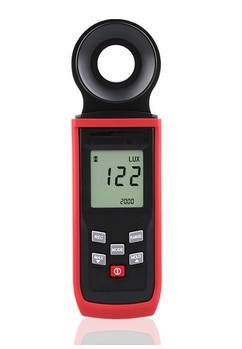 照度计（或称勒克斯计）是一种专门测量光度、亮度的仪器仪表。就是测量光照强度（照度） 是物体被照明的程度，也即物体表面所得到的光通量与被照面积之比。照度计通常是由硒光电池或硅光电池和微安表组成。产品特点：CE认证合格产品。3 ½位液晶显示，最大读数1999。手动/自动量程测量范围：0~200,000Lux。可测LUX、FC照度单位。具有峰值锁定功能，读值锁定功能。最大值、最小值测量功能。可记录存储50组数据。（具有延迟时间记录功能，1~60秒可选） 型号 ZRX-28649    HAD-A8123 显示器  3 1/2位液晶显示，最大读数1999 测量范围  ZRX-28649 2000Lux，20000Lux，200000Lux      HAD-A8123 200Lux，2000Lux，20000Lux，200000Lux 显示分辨率 ZRX-28649 1 Lux   HAD-A8123  200Lux档位：0.1 Lux，其他档位1LUX 准确度 ZRX-28649 ±4% rdg ± 10dgts(＜10,000 lux 时) ±5% rdg ± 10dgts (＞10,000 lux 时) (以色温2856 K标准平面灯校正)  HAD-A8123  ±3% rdg ± 10dgts(＜10,000 lux 时) ±4% rdg ± 10dgts (＞10,000 lux 时) (以色温2856 K标准平面灯校正) 感光体  光二极管附滤光镜片 重复测试  ±2% 取样率/测量速度   约 2 次/秒 量程转换  手动或自动测量 最大值和最小值测量  有 LUX/FC转换功能  有 数据自动采集记录  可自动记录50个测量数据（并具有延迟时间记录功能，1~60秒可选） 低电压提示  有 操作及储存温湿度  0° to 40℃ (32℉ to 104℉) ＜70% R.H. 使用电源  两节AAA（7号）电池 仪表尺寸  185mm(L) x 55mm(W) x 30mm(H) 重量  150g（含电池） 附件  使用说明书、7号电池两节、合格证